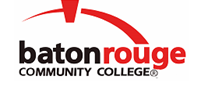 Baton Rouge Community CollegeAcademic Affairs Master SyllabusDate Approved:	3 September 2020Term and Year of Implementation:	Spring 2021Course Title:	Instrumentation Level 3 Part 2BRCC Course Rubric:	INST 1326Previous Course Rubric:	INST 2333 and INST 2343Lecture Hours per week-Lab Hours per week-Credit Hours:	2-8-6Per semester:  Lecture Hours-Lab Hours-Instructional Contact Hours:	30-120-150Louisiana Common Course Number:	     CIP Code:	15.0404Course Description:	Covers the National Center for Construction Education and Research (NCCER) Instrumentation Level 3 Modules 5 – 9. Successful completion of this course requires passing the NCCER Level 3 Modules 5 – 9 Exams with a 70% or higher. This course requires an exam fee. Prerequisites:		INST 1316Co-requisites:		NoneSuggested Enrollment Cap:	20Learning Outcomes.  Upon successful completion of this course, the students will be able to:1.	Describe the operation of various switches, photoelectric devices, infrared-sensing devices, fiber-optic devices, proximity sensors, and types of instrumentation cable and their related terminal hardware.2.	Demonstrate how to select and connect various switches and photoelectric devices into a functional circuit.3.	Demonstrate how to terminate various types of low-voltage cable and how to test and troubleshoot cable installations.4.	Describe process control and the basic components of the instrumentation control channel.5.	Describe open, closed, cascade, and ratio control loops, on-off and modulating control modes, and temperature-control, pressure-control, level-control, and flow-control applications.Assessment Measures.  Assessment of all learning outcomes will be measured using the following methods:1.	Practical demonstrations and skills performances2.	Quizzes and tests3.	NCCER Instrumentation Level 3 Modules 5 – 9 ExamsInformation to be included on the Instructor’s Course Syllabi:Disability Statement:  Baton Rouge Community College seeks to meet the needs of its students in many ways.  See the Office of Disability Services to receive suggestions for disability statements that should be included in each syllabus.Grading: The College grading policy should be included in the course syllabus.  Any special practices should also go here.  This should include the instructor’s and/or the department’s policy for make-up work.  For example in a speech course, “Speeches not given on due date will receive no grade higher than a sixty” or “Make-up work will not be accepted after the last day of class”.Attendance Policy:  Include the overall attendance policy of the college.  Instructors may want to add additional information in individual syllabi to meet the needs of their courses.General Policies: Instructors’ policy on the use of things such as beepers and cell phones and/or hand held programmable calculators should be covered in this section.Cheating and Plagiarism:  This must be included in all syllabi and should include the penalties for incidents in a given class.  Students should have a clear idea of what constitutes cheating in a given course.Safety Concerns:  In some courses, this may be a major issue.  For example, “No student will be allowed in the lab without safety glasses”.  General statements such as, “Items that may be harmful to one’s self or others should not be brought to class”.Library/ Learning Resources:  Since the development of the total person is part of our mission, assignments in the library and/or the Learning Resources Center should be included to assist students in enhancing skills and in using resources.  Students should be encouraged to use the library for reading enjoyment as part of lifelong learning.Expanded Course Outline:I.	Switches and Photoelectric DevicesA.	Switches and Photoelectric Devicesa.	Characteristics of witchesb.	Switch types and stylesc.	Switch applicationsd.	Photoelectric devicese.	Infrared-sensing devicesf.	Fiber-optic sensorsg.	Proximity sensorsII.	Terminating ConductorsA.	Instrumentation Cable and Their Related Terminal Hardwarea.	Types of communication cableb.	Low-voltage connectors and terminalsB.	Terminating Low-Voltage Cablea.	Terminating cables and conductors with solderless terminals or terminal blocksb.	Terminating coaxial cablec.	Considerations and installation techniques related to cable and conductor routingd.	Considerations and installation techniques related to avoiding electromagnetic interferenceC.	Testing and Troubleshooting Cable Installationsa.	Common test equipmentb.	Cable and conductor testing parameters used to determine conditionc.	Cable and conductor troubleshooting techniquesd.	Cable and conductor failures and their potential causesIII.	Grounding and Shielding of Instrumentation WiringA.	Grounding and Bonding Techniquesa.	Grounding and bonding key termsb.	Basic grounding components and techniquesc.	Bonding and its purposeB.	Electromagnetic Interference and Methods to Reduce or Eliminate its Influencea.	Capacitive-coupled noiseb.	Inductive-coupled noisec.	Directly-coupled noised.	Cable shielding and grounding techniquesIV.	Process Control TheoryA.	Process Control and Basic Components of the Instrumentation Control Channela.	Characteristics of a processb.	Basic process controlc.	Components of an instrumentation control channeld.	Types of final control elementsB.	Process Control Loopsa.	Open control loopsb.	Closed control loopsc.	Cascade controld.	Ratio controlC.	Control Modesa.	On-off control modesb.	Modulating control modesD.	Control Applications and Their Basic Strategiesa.	Temperature-control loopsb.	Pressure-control loopsc.	Level-control loopsd.	Flow-control loopsV.	ControllersA.	Pneumatic and Electronic Controllers a.	Controllers and their common operating modesb.	Basic and specific pneumatic controller configurationsc.	Basic electronic controller configurations